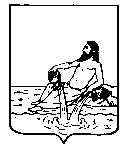 ВЕЛИКОУСТЮГСКАЯ ДУМАВЕЛИКОУСТЮГСКОГО МУНИЦИПАЛЬНОГО ОКРУГАР Е Ш Е Н И Е  от       27.09.2022         №     15                  __________________________________________________________________                   _________________________      г. Великий УстюгРуководствуясь статьей 28 Федерального закона от 06.10.2003 № 131-ФЗ «Об общих принципах организации местного самоуправления в Российской Федерации», 	Великоустюгская Дума РЕШИЛА:	1. Утвердить порядок организации и проведения публичных слушаний на территории Великоустюгского муниципального округа Вологодской области согласно приложению 1.	2.  Признать утратившими силу нормативные правовые акты согласно приложению 2 к настоящему решению.	3. Настоящее решение вступает в силу после официального опубликования.УТВЕРЖДЕН:решениемВеликоустюгской Думыот 27.09.2022 № 15 (приложение 1)ПОРЯДОК организации и проведения публичных слушаний на территории Великоустюгского муниципального округа Вологодской области1. Общие положения1.1. Настоящий порядок организации и проведения публичных слушаний на территории Великоустюгского муниципального округа Вологодской области (далее – порядок) принят в целях реализации права жителей Великоустюгского муниципального округа Вологодской области (далее – округ, Великоустюгский муниципальный округ) на осуществление местного самоуправления посредством участия в публичных слушаниях.1.2. Публичные слушания с участием жителей округа проводятся для обсуждения проектов муниципальных правовых актов по вопросам местного значения. 1.3. Настоящий порядок не применяется при проведении публичных слушаний по проектам генеральных планов, правил землепользования и застройки, планировки территории, межевания территории, правил благоустройства территорий, проектам, предусматривающим внесение изменений в один из указанных утвержденных документов, проектам решений о предоставлении разрешения на условно разрешенный вид использования земельного участка или объекта капитального строительства, решений о предоставлении разрешения на отклонение от предельных параметров разрешенного строительства, реконструкции объектов капитального строительства, вопросам изменения одного вида разрешенного использования земельных участков и объектов капитального строительства на другой вид такого использования при отсутствии утвержденных правил землепользования и застройки.1.4. На публичные слушания должны выноситься:1) проект устава Великоустюгского муниципального округа, а также проект муниципального нормативного правового акта о внесении изменений и дополнений в данный устав, кроме случаев, когда в устав Великоустюгского муниципального округа вносятся изменения в форме точного воспроизведения положений Конституции Российской Федерации, федеральных законов, устава или законов Вологодской области в целях приведения данного устава в соответствие с этими нормативными правовыми актами;2) проект местного бюджета и отчет о его исполнении;3) проект стратегии социально-экономического развития округа;4) вопросы о преобразовании округа, за исключением случаев, если в соответствии со статьей 13 Федерального закона от 06.10.2003 № 131-ФЗ «Об общих принципах организации местного самоуправления в Российской Федерации» для преобразования округа требуется получение согласия населения округа, выраженного путем голосования либо на сходах граждан.1.5. Публичные слушания проводятся по инициативе населения округа, Великоустюгской Думы Великоустюгского муниципального округа (далее – Великоустюгская Дума), Главы Великоустюгского муниципального округа (далее – Глава округа).2. Назначение публичных слушаний2.1. Публичные слушания, проводимые по инициативе населения округа, назначаются Великоустюгской Думой.2.1.1. Для назначения публичных слушаний по инициативе населения округа группа граждан численностью не менее 3% от числа жителей округа, достигших восемнадцатилетнего возраста (далее – инициативная группа), вносит в Великоустюгскую Думу ходатайство о проведении публичных слушаний (далее – ходатайство).В ходатайстве указывается:название проекта муниципального правового акта, предлагаемого к вынесению на публичные слушания;обоснование необходимости проведения публичных слушаний;фамилия, имя, отчество (последнее – при наличии), дата рождения, адрес места жительства лиц, уполномоченных представлять интересы инициативной группы во взаимоотношениях с органами местного самоуправления округа.Ходатайство подписывается всеми участниками инициативной группы с указанием фамилии, имени, отчества (последнее – при наличии), даты рождения и адреса места жительства каждого.К ходатайству прилагается проект муниципального правового акта, предлагаемого к вынесению на публичные слушания, письменные согласия заявителей на обработку персональных данных, оформленные в соответствии с Федеральным законом от 27.07.2006 № 152-ФЗ «О персональных данных».2.1.2. Ходатайство подлежит регистрации в день его поступления и рассмотрению на ближайшем заседании Великоустюгской Думы.2.1.3. По результатам рассмотрения ходатайства Великоустюгская Дума принимает одно из следующих решений:1) о назначении публичных слушаний;2) об отказе в назначении публичных слушаний.2.1.4. Основаниями для отказа в назначении публичных слушаний по инициативе населения округа являются:несоответствие представленного ходатайства требованиям, установленным подпунктом 2.1.1 настоящего порядка;проект муниципального правового акта, предлагаемый к вынесению на публичные слушания, не относится к вопросам местного значения округа, либо его принятие выходит за пределы компетенции органов местного самоуправления округа.В решении об отказе в назначении публичных слушаний должны быть указаны основания отказа.Решение об отказе в назначении публичных слушаний подлежит официальному опубликованию и размещению на официальном сайте органов местного самоуправления округа в информационно-телекоммуникационной сети Интернет (далее – официальный сайт) в течение 10 календарных дней со дня его принятия.2.2. По инициативе Великоустюгской Думы публичные слушания проводятся:1) по проекту Устава округа, проектам муниципальных нормативных правовых актов о внесении изменений и дополнений в данный Устав;2) по вопросам о преобразовании округа в случае, если с инициативой о преобразовании округа выступает Великоустюгская Дума;3) по проектам решений Великоустюгской Думы (за исключением указанных в пункте 2.3 настоящего порядка) в случаях, предусмотренных федеральными законами, Уставом округа.Публичные слушания назначаются решением Великоустюгской Думы.2.3. По инициативе Главы округа публичные слушания проводятся:1) по проекту стратегии социально-экономического развития округа;2) по проекту бюджета округа на очередной финансовый год и плановый период и отчету о его исполнении;3) по вопросам о преобразовании округа в случае, если с инициативой о преобразовании округа выступает Глава округа;4) по иным проектам в случаях, предусмотренных федеральными законами, Уставом округа.Публичные слушания назначаются постановлением Главы округа. 2.4. В решении (постановлении) о назначении публичных слушаний указывается:1) инициатор проведения публичных слушаний;2) название проекта, вынесенного на публичные слушания;3) дата, время и место проведения публичных слушаний;4) организатор проведения публичных слушаний;5) порядок и сроки ознакомления с проектом, вынесенным на публичные слушания, а также с документами и материалами по проекту;6) порядок участия населения округа в обсуждении проекта, вынесенного на публичные слушания;7) порядок и сроки приема предложений и (или) замечаний по проекту, вынесенному на публичные слушания.2.5. Оповещение населения округа о времени и месте проведения публичных слушаний осуществляется путем официального опубликования решения (постановления) о назначении публичных слушаний и размещения его на официальном сайте не менее чем за 7 дней до дня проведения публичных слушаний.2.6. Одновременно с решением (постановлением) о назначении публичных слушаний на официальном сайте размещается проект муниципального правового акта, выносимого на публичные слушания, с целью ознакомления жителей округа с указанным проектом.2.7. Решение (постановление) о проведении публичных слушаний по проекту Устава округа, проектам муниципальных нормативных правовых актов о внесении изменений и дополнений в данный Устав вместе с соответствующим проектом муниципального правового акта подлежит официальному опубликованию (обнародованию) с одновременным опубликованием (обнародованием) установленного порядка учета предложений по проекту Устава округа, проектам муниципальных нормативных правовых актов о внесении изменений и дополнений в данный Устав, а также порядка участия граждан в его обсуждении не позднее чем за 30 дней до дня рассмотрения вопроса о принятии Устава округа, решения о внесении изменений и дополнений в Устав округа. Не требуется официальное опубликование (обнародование) порядка учета предложений по проекту муниципальных нормативных правовых актов о внесении изменений и дополнений в Устав округа, а также порядка участия граждан в его обсуждении в случае, если указанные изменения и дополнения вносятся в целях приведения Устава округа в соответствие с Конституцией Российской Федерации, федеральными законами.3. Организаторы проведения публичных слушаний3.1. Организаторами проведения публичных слушаний являются:Великоустюгская Дума при проведении публичных слушаний по инициативе населения округа или Великоустюгской Думы;Администрация Великоустюгского муниципального округа (далее – администрация округа) при проведении публичных слушаний по инициативе Главы округа.3.2. Организатор публичных слушаний:1) организует проведение публичных слушаний в соответствии с действующим законодательством и настоящим порядком;2) назначает председательствующего и секретаря публичных слушаний для ведения публичных слушаний и составления протокола;3) назначает ответственное за организацию и проведение публичных слушаний лицо (далее – ответственное лицо);4) организует в порядке и сроки, установленные пунктом 2.7. настоящего порядка, оповещение населения округа о времени и месте проведения публичных слушаний, опубликование (обнародование) проектов муниципальных правовых актов, выносимых на публичные слушания, ознакомление с проектом жителей округа;5) организует в порядке и сроки, установленные в  разделе 5 настоящего порядка, опубликование (обнародование) результатов публичных слушаний, включая мотивированное обоснование принятых решений, в том числе посредством их размещения на официальном сайте.3.3. Ответственное лицо:1) определяет докладчиков (содокладчиков) по проекту муниципального правового акта, вынесенному на публичные слушания;2) определяет перечень лиц, приглашаемых к участию в публичных слушаниях в качестве специалистов и экспертов по проекту муниципального правового акта, вынесенному на публичные слушания, и направляет им письменные приглашения с просьбой принять участие и дать свои рекомендации и предложения по проектам муниципальных правовых актов, вынесенным на публичные слушания;3) направляет запросы в государственные органы и органы местного самоуправления (их должностным лицам), юридическим и физическим лицам о предоставлении имеющейся у них информации, материалов и документов, касающихся проекта муниципального правового акта, вынесенного на публичные слушания;4) организует в порядке и сроки, установленные решением (постановлением) о назначении публичных слушаний, распространение информационных материалов о проекте муниципального правового акта в случаях, предусмотренных федеральным законодательством;5) принимает в порядке и сроки, установленные в решении (постановлении) о назначении публичных слушаний, предложения и (или) замечания по проекту муниципального правового акта, вынесенному на публичные слушания, в том числе посредством официального сайта;6)  анализирует и обобщает представленные предложения и замечания и вносит их на рассмотрение на публичных слушаниях;Ответственное лицо может одновременно являться секретарем на публичных слушаниях.3.4. Председательствующий на публичных слушаниях:1) открывает и ведет публичные слушания;2) обеспечивает соблюдение порядка при проведении публичных слушаний;3) определяет количество зарегистрированных участников публичных слушаний;4) устанавливает регламент проведения публичных слушаний (в том числе порядок выступления на публичных слушаниях);5) предоставляет слово докладчикам (содокладчикам), лицам, приглашенным для участия в публичных слушаниях в качестве специалистов и экспертов, иным участникам публичных слушаний;6) оглашает на публичных слушаниях поступившие предложения и (или) замечания по проекту муниципального правового акта, вынесенному на публичные слушания;7) устанавливает и объявляет результаты публичных слушаний;8) подписывает протокол публичных слушаний и заключение о результатах публичных слушаний;3.5. Секретарь на публичных слушаниях:1) регистрирует участников публичных слушаний;2) ведет протокол публичных слушаний;3) готовит заключение о результатах публичных слушаний;4) расписывается в протоколе публичных слушаний и в заключении о результатах публичных слушаний;5) в порядке и сроки, установленные в разделе 5 настоящего порядка, направляет протокол публичных слушаний и заключение о результатах публичных слушаний организатору публичных слушаний.4. Порядок проведения публичных слушаний4.1. Правом на участие в публичных слушаниях обладают лица, проживающие на территории Великоустюгского муниципального округа и достигшие ко дню проведения публичных слушаний 18-летнего возраста.Участие в публичных слушаниях обеспечивается посредством:приема, оглашения и рассмотрения на публичных слушаниях, включения в протокол публичных слушаний письменных предложений и (или) замечаний участников публичных слушаний по проекту муниципального правового акта, вынесенного на публичные слушания;личного участия в публичных слушаниях.4.2. Письменные предложения и (или) замечания по проекту муниципального правового акта, вынесенному на публичные слушания (далее - предложения и (или) замечания), направляются участниками публичных слушаний в адрес организатора публичных слушаний в порядке и сроки, установленные в решении (постановлении) о назначении публичных слушаний.В письменных предложениях и (или) замечаниях в обязательном порядке указываются:фамилия, имя, отчество (последнее – при наличии), дата рождения, адрес места жительства (в случае, если участником публичных слушаний является физическое лицо);наименование, место нахождения юридического лица, а также фамилия, имя, отчество (последнее – при наличии) представителя юридического лица (в случаях, если участником публичных слушаний является юридическое лицо).Письменные предложения и (или) замечания должны быть подписаны участником публичных слушаний либо его уполномоченным представителем.К предложениям и (или) замечаниям, представленным за подписью уполномоченного представителя участника публичных слушаний, должен быть приложен документ, подтверждающий полномочия представителя.К предложениям и (или) замечаниям должно быть приложено письменное согласие физического лица на обработку его персональных данных, оформленное в соответствии с Федеральным законом от 27.07.2006 № 152-ФЗ «О персональных данных».Все поступившие в адрес организатора публичных слушаний с соблюдением требований настоящего пункта предложения и замечания регистрируются ответственным лицом, оглашаются председательствующим во время проведения публичных слушаний и включаются в протокол публичных слушаний.4.3. Перед началом публичных слушаний секретарь осуществляет регистрацию участников публичных слушаний.Регистрация участников публичных слушаний начинается за час до начала публичных слушаний и осуществляется путем составления списка участников публичных слушаний (далее – Список участников) с указанием:фамилии, имени, отчества (последнее – при наличии), даты рождения, адреса места жительства (в случае, если участником публичных слушаний является физическое лицо);наименования, места нахождения юридического лица, а также фамилии, имени, отчества (последнее – при наличии) представителя юридического лица (в случаях, если участником публичных слушаний является юридическое лицо).Для включения в Список участников необходимо представить:документ, удостоверяющий личность;документы, подтверждающие полномочия представителя юридического лица – участника публичных слушаний (для представителя юридического лица);Участники публичных слушаний, желающие выступить на публичных слушаниях, одновременно регистрируются секретарем в качестве выступающих путем внесения соответствующих сведений в Список участников.4.5. Открывает публичные слушания председательствующий.Во вступительном слове председательствующий объявляет количество зарегистрированных участников публичных слушаний; называет инициатора проведения публичных слушаний и оглашает наименование проекта муниципального правового акта, вынесенного на публичные слушания.После вступительного слова председательствующий с учетом мнения участников публичных слушаний устанавливает регламент проведения публичных слушаний (в том числе порядок выступления на публичных слушаниях) и проводит публичные слушания в соответствии с установленным регламентом.4.6. Регламент проведения публичных слушаний включает в себя:выступление докладчика (содокладчиков) по проекту муниципального правового акта, вынесенному на публичные слушания;оглашение на публичных слушаниях, поступивших в порядке, установленном в решении (постановлении) о назначении публичных слушаний, письменных предложений и (или) замечаний по проекту муниципального правового акта, вынесенному на публичные слушания;выступления участников публичных слушаний и лиц, приглашенных для участия в публичных слушаниях в качестве специалистов и экспертов;голосование по проекту муниципального правового акта, вынесенному на публичные слушания;определение и оглашение результатов публичных слушаний.Председательствующий вправе объявить перерыв в ходе публичных слушаний. 4.7. Порядок выступлений на публичных слушаниях предусматривает:основной доклад – не более 30 минут;содоклады – не более 10 минут;выступления участников публичных слушаний, зарегистрированных в качестве выступающих, и лиц, приглашенных для участия в публичных слушаниях, – не более 5 минут на каждое выступление.4.8. Выступления на публичных слушаниях должны быть связаны с проектом муниципального правового акта, вынесенным на публичные слушания. В ходе выступления участником публичных слушаний может быть выражено мнение (рекомендация) о его принятии или отклонении органом местного самоуправления округа.Лица, выступающие на публичных слушаниях, не вправе употреблять в своей речи грубые, оскорбительные выражения, наносящие вред чести и достоинству человека и гражданина, призывать к незаконным действиям, разжигать социальную, расовую, национальную или религиозную рознь, использовать заведомо ложную информацию, высказывать обвинения в чей-либо адрес.В случае нарушения порядка в ходе публичных слушаний председательствующий обязан принять меры к пресечению таких нарушений.Лица, не соблюдающие требования, предусмотренные абзацем вторым настоящего пункта, по решению председательствующего удаляются с заседания публичных слушаний (из помещения, в котором проводятся публичные слушания).4.9. По окончании выступления председательствующий дает возможность лицам, присутствующим на публичных слушаниях, задать выступившему лицу вопросы и предоставляет дополнительное время для ответов на вопросы.4.10. Участники публичных слушаний вправе снять с рассмотрения свои предложения и (или) замечания по проекту муниципального правового акта, вынесенному на публичные слушания, и (или) присоединиться к предложениям и (или) замечаниям, представленным другими участниками публичных слушаний.4.11. По окончании выступлений председательствующий проводит голосование по проекту муниципального правового акта, вынесенному на публичные слушания.4.12. Голосование проводится по каждому проекту муниципального правового акта, вынесенному на публичные слушания.При наличии предложений и (или) замечаний участников публичных слушаний по проекту муниципального правового акта, вынесенному на публичные слушания, голосование проводится как в целом по проекту муниципального правового акта, вынесенному на публичные слушания, так и по каждому предложению и (или) замечанию участника публичного слушания, представленному по данному проекту муниципального правового акта.4.13. Решения принимаются путем открытого голосования простым большинством голосов от числа присутствующих зарегистрированных участников публичных слушаний, участвующих в голосовании.В случае если предложение (рекомендация) о принятии проекта муниципального правового акта не набрало необходимого большинства голосов, результатом публичных слушаний по проекту муниципального правового акта считается предложение (рекомендация) об отклонении указанного проекта, что отражается в протоколе публичных слушаний.Подсчет голосов осуществляется ответственным лицом.По итогам голосования председательствующий определяет результаты публичных слушаний и объявляет их на заседании публичных слушаний.4.14. Результаты публичных слушаний содержат предложения (рекомендации) участников публичных слушаний к органам местного самоуправления округа по проекту муниципального правового акта, вынесенному на публичные слушания.5. Результаты публичных слушаний5.1. Процедура проведения публичных слушаний, решения, принятые на публичных слушаниях, отражаются в протоколе публичных слушаний.В протоколе публичных слушаний в обязательном порядке указываются:1) дата, время и место проведения публичных слушаний;2) информация об организаторе публичных слушаний;3) количество зарегистрированных участников публичных слушаний;4) повестка дня публичных слушаний;5) краткое содержание выступлений по каждому из вопросов повестки дня публичных слушаний;6) оглашенные на публичных слушаниях предложения и (или) замечания участников публичных слушаний по проекту муниципального правового акта, вынесенному на публичные слушания;7) результаты голосования и принятые решения.5.2. После окончания публичных слушаний секретарь в течение пяти календарных дней оформляет заключение о результатах публичных слушаний.5.3. Протокол публичных слушаний, заключение о результатах публичных слушаний составляются в двух экземплярах и подписываются председательствующим и секретарем.Протокол публичных слушаний и заключение о результатах публичных слушаний в течение 5 календарных дней со дня их подписания направляются секретарем организатору публичных слушаний.5.4. Организатор публичных слушаний в течение 10 календарных дней со дня подписания обеспечивает официальное опубликование  и размещение на официальном сайте заключения о результатах публичных слушаний.5.5. Заключение о результатах публичных слушаний рассматривается органами местного самоуправления, должностными лицами местного самоуправления округа.Результаты публичных слушаний учитываются органами местного самоуправления (должностными лицами местного самоуправления) округа при рассмотрении и принятии решений по проекту муниципального правового акта, вынесенному на публичные слушания.5.6. Протокол публичных слушаний, заключение о результатах публичных слушаний, а также прилагаемые к ним документы и материалы хранятся не менее трех лет со дня окончания проведения публичных слушаний.По истечении трехлетнего срока протокол публичных слушаний и заключение о результатах публичных слушаний, а также прилагаемые к ним документы и материалы сдаются на хранение в архив.6. Особенности проведения публичных слушаний в онлайн-формате6.1. В условиях ограничения проведения публичных мероприятий, установленных в соответствии с действующим законодательством, публичные слушания проводятся в онлайн-режиме. 6.2. В решении (постановлении) о назначении публичных слушаний дополнительно указывается форма проведения публичных слушаний и наименование электронной платформы, на которой проводятся публичные слушания.6.3. Ответственное лицо обеспечивает получение участниками публичных слушаний  ссылки для подключения к видеоконференции и их  регистрацию.6.4. В протоколе публичных слушаний дополнительно указывается форма проведения публичных слушаний.Приложение 2к решению Великоустюгской Думыот 27.09.2022 № 15	Признать утратившими силу решения:	1. Великоустюгской Думы Великоустюгского муниципального района: 	- от 26.03.2010 № 18 «О положении о порядке организации и проведения публичных слушаний в Великоустюгском муниципальном районе»;	- от 17.12.2010 № 90 «О внесении изменений в положение о порядке организации и проведения публичных слушаний в Великоустюгском муниципальном районе, утвержденное решением Великоустюгской Думы от 26.03.2010 № 18»;	- от 19.12.2014 № 107 «О внесении изменений в положение о порядке организации и проведения публичных слушаний в Великоустюгском муниципальном районе»;	- от 26.02.2018 № 3 «О внесении изменений в положение о порядке организации и проведения публичных слушаний в Великоустюгском муниципальном районе»;	- от 26.12.2018 № 109 « О внесении изменений в решение Великоустюгской Думы от 26.03.2010 № 18 «О положении о порядке организации и проведения публичных слушаний в Великоустюгском муниципальном районе»;	- от 11.12.2020 № 58  «О внесении изменений в положение о порядке организации и проведения публичных слушаний в Великоустюгском муниципальном районе».	2. Совета муниципального образования «Город Великий Устюг»:	- от 16.09.2005 № 16 «О Положении о порядке организации и проведения публичных слушаний в ГП «Город Великий Устюг»;	- от 23.03.2007 № 17 «О внесении изменений и дополнений в Положение о порядке организации и проведения публичных слушаний в ГП «Город Великий Устюг»;	- от 01.03.2013 № 05 «О внесении дополнений и изменений в решение Совета муниципального образования «Город Великий Устюг» от 16.09.2005 № 16»;	- от 23.03.2018 № 24 «О внесении изменений в решение Совета МО «Город Великий Устюг» от 16.09.2005 № 16 (с изменениями)».	3. Совета городского поселения Красавино:	- от 22.12.2009 № 19 «Об утверждении Положения о порядке организации и проведения публичных слушаний в городском поселении Красавино»;	- от 14.12.2012 № 33  «О внесении изменений решение Совета городского поселения Красавино от 22.12.2009 № 19 «Об утверждении Положения о порядке организации и проведения публичных слушаний в городском поселении Красавино».	4. Совета городского поселения Кузино:	- от 30.09.2021 № 44 «Об утверждении порядка проведения и организации публичных слушаний в городском поселении Кузино»;	-  от 24.12.2021 № 58  «О внесении изменений в порядок проведения и организации публичных слушаний в городском поселении Кузино».	5. Совета сельского поселения Верхневарженское:	- от 09.09.2005 № 11 «О Положении о порядке организации и проведения публичных слушаний сельского поселения Верхневарженское»;	- от 25.04.2007 № 12 «О внесении изменений и дополнений в решение Совета сельского поселения Верхневарженское от 09.09.2005 года № 11 «О положении о порядке организации и проведении публичных слушаний сельского поселения Верхневарженское»;	 - от 27.04.2021 № 20  «О внесении изменений в положение о порядке организации и проведения публичных слушаний сельского поселения Верхневарженское»;	- от 03.02.2022 № 02  «О внесении изменений в положение о порядке организации и проведения публичных слушаний сельского поселения Верхневарженское».	6. Совета сельского поселения Заречное от 11.04.2022 № 19 «Об утверждении порядка организации и проведения публичных слушаний в сельском поселении Заречное».	7. Совета сельского поселения Красавинское:	- от 31.05.2010 № 19 «Об утверждении положения о порядке организации и проведения публичных слушаний в сельском поселении Красавинское»;	- от 15.12.2017 № 38 «О внесении изменений в  Положение о порядке  организации и проведения публичных слушаний в сельском поселении Красавинское, утвержденное решением Совета сельского поселения Красавинское от 31.05.2010 № 19»;	- от 26.04.2018 № 15 «О внесении изменений в  Положение о порядке  организации и проведения публичных слушаний в сельском поселении Красавинское, утвержденное решением Совета сельского поселения Красавинское от 31.05.2010 № 19»;	- от 22.02.2022 № 03 «О внесении изменений в  Положение о порядке  организации и проведения публичных слушаний в сельском поселении Красавинское».	8. Совета сельского поселения Ломоватское:	- от 31.07.2012 № 31 «О положении о порядке организации и проведения публичных слушаний в сельском поселении Ломоватское»;	- от 20.10.2017 № 9 «О внесении изменений в решение Совета сельского поселения Ломоватское от 31.07.2012 № 31 «О Положении о порядке организации проведения публичных слушаний в сельском поселении Ломоватское»;	- от 20.03.2018 № 10 «О внесении изменений в решение Совета сельского поселения Ломоватское от 31.07.2012 № 31 «О Положении о порядке организации проведения публичных слушаний в сельском поселении Ломоватское».	9. Совета сельского поселения Марденгское:	- от 25.09.2017 № 12 «О Положении о порядке организации и проведения публичных слушаний в сельском поселении Марденгское»;	- от 27.03.2018 № 06 «О внесении изменений в решение Совета сельского поселения Марденгское от 25.09.2017 № 12 «О Положении о порядке  организации и проведения публичных слушаний  в сельском поселении Марденгское»;	- от 03.09.2021 № 29 «О внесении изменений в положение о порядке организации и проведения публичных слушаний в сельском поселении Марденгское».  	10. Совета сельского поселения Опокское:	- от 15.06.2018 № 23 «О положении о порядке организации и проведения публичных слушаний в сельском поселении Опокское»;	- от 08.04.2019 № 8 «О внесении изменений в решение Совета сельского поселения Опокское от 15.06.2018 № 23 «О Положении о порядке организации и проведения публичных слушаний в сельском поселении Опокское»;	- от 10.02.2022 № 3 «О внесении изменений в положение о порядке организации и проведения публичных слушаний в сельском поселении Опокское».	11. Совета сельского поселения Орловское:	- от 24.03.2015 № 12 «Об утверждении положения о порядке организации и проведения публичных слушаний в сельском поселении Красавинское»;	- от 14.09.2017 № 27 «О внесении изменений в решение Совета сельского поселения Орловское от 24.03.2015 № 12 «Об утверждении Положения  о порядке организации и проведения публичных слушаний  в сельском поселении Орловское»;	- от 27.03.2018 № 03 «О внесении изменений в решение Совета сельского поселения Орловское от 24.03.2015 № 12 «Об утверждении Положения  о порядке организации и проведения публичных слушаний  в сельском поселении Орловское».	12. Совета сельского поселения Самотовинское от 25.09.2019 № 11 «О порядке организации и проведения публичных слушаний в сельском поселении Самотовинское».	13. Совета сельского поселения Теплогорское:	- от 18.03.2016 № 3 «О Положении о порядке организации и проведения публичных слушаний в сельском поселении Теплогорское»;	- от 13.07.2018 № 14 «О внесении изменений в решение совета сельского поселения Теплогорское от 18.03.2016 № 3 «О положении о порядке организации и проведения публичных слушаний в сельском поселении Теплогорское»;	- от 22.02.2022 № 01 «О внесении изменений в положение о порядке  организации и проведения публичных слушаний в сельском поселении Теплогорское».	14. Совета сельского поселения Трегубовское:	- от 30.09.2015 № 10 «О Положении о порядке организации и проведения публичных слушаний в сельском поселении Трегубовское»;	- от 01.12.2016 № 26 «О внесении изменений и дополнений в решение Совета сельского поселения Трегубовское Великоустюгского муниципального района от 30.09.2015 № 10 « О положении о порядке организации и проведения публичных слушаний в сельском поселении Трегубовское»;	- от 31.10.2017 № 32 «О внесении изменений и дополнений в решение Совета сельского поселения Трегубовское от 30.09.2015 № 10 «О Положении о порядке организации и проведения публичных слушаний в сельском поселении Трегубовское»;	- 05.03.2018 № 09 «О внесении изменений и дополнений в решение Совета сельского поселения Трегубовское Великоустюгского муниципального района от 30.09.2015 № 10 «О положении о порядке организации и проведения публичных слушаний в сельском поселении Трегубовское»;	 - от 28.01.2022 № 03 «О внесении изменений в положение о порядке организации и проведения публичных слушаний в сельском поселении Трегубовское».	15. Совета сельского поселения Усть-Алексеевское:	- от 22.09.2017 № 08 «О Положении о порядке организации и проведения публичных слушаний в сельском поселении  Усть-Алексеевское»;	- от 30.11.2017 № 36 «О внесении изменений в решение Совета поселения от 22.09.2017 № 08 «О Положении о порядке организации и проведения публичных слушаний в сельском поселении  Усть-Алексеевское»;     	- от 27.02.2018 № 10 «О внесении изменений в решение Совета поселения от 22.09.2017 № 08 «О Положении о порядке организации и проведения публичных слушаний в сельском поселении  Усть-Алексеевское»;      	- от 14.12.2021 № 51 «О внесении изменений в положение о порядке организации и проведения публичных слушаний в сельском поселении Усть-Алексеевское».	16. Совета сельского поселения Юдинское:	- от 05.07.2019 № 16 «О публичных слушаниях, общественных обсуждениях»;	- от 15.10.2021 № 16 «О внесении изменений в порядок организации и проведения публичных слушаний, общественных обсуждений в сельском поселении Юдинское».  Об утверждении порядка организации и проведения публичных слушаний на территории Великоустюгского муниципального округа Вологодской областиПредседатель Великоустюгской Думы__________________С.А. КапустинГлава Великоустюгского муниципального района ________________     А.В. Кузьмин